12. TÝDEN   20.-24.11.2023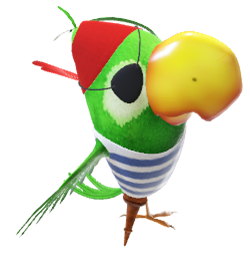 PLÁN VÝUKY 3.B23.11.- čtvrtek 17,00 hod SPANÍ VE ŠKOLE od 28.-30.11. se budou průběžně konat třídní schůzky TRIA (rodič, žák, učitel) Na schůzky – se budete poprvé přihlašovat ONLINE přes odkaz na tabulku. Tento odkaz vám všem pošlu najednou a zároveň vás upozorním i přes whatsapp. Zapíšete jméno žáka   do dne a času, který vám vyhovuje. Při potížích mě určitě kontaktujte. Může se stát, že se vám tabulka neotevře.UČIVO na tento týden :ČJ – uč. do str. 36      ČJ-PS do str.27    Vyjmenovaná slova po B                              PŘÍBYTEK NÁBYTEK-DOBYTEK-ZBYTEK                                OBYČEJ-BYSTRÝ-BYLINA V ÚTERÝ si napíšeme čtvrtletní kontrolní test z ČJČít. – str.39 – 42  + čteme PIPIMat – do str.47-50    PÍSEMNÉ SČÍTÁNÍ A ODČÍTÁNÍ                                                                                                                                                                     Počítání se závorkami                                                                                                                                   Přednost násobení a dělení před sčítáním a odčítáním  VE ČTVRTEK si napíšeme čtvrtletní kontrolní test z MAT + GEOPrv – str.16-17    Opakování :     ORIENTACE V KRAJINĚ          POVRCH KRAJINY  Nové : VYUŽITÍ KRAJINY– zemědělství, průmysl, rekreace  str.18-19              TOK ŘEK  -popis části toku str.18